FUNCIONES IRRACIONALES Las funciones con radicales son las funciones que tienen la variable independiente   x   bajo el signo radical, es decir: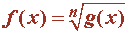 Las características generales de las funciones con radicales son:1) Si   n   es un número par su dominio es el intervalo en el que   g(x) ≥ 0 .2) Si   n   es impar, su dominio es R.3) Su representación gráfica es una rama de una parábola.